               Консультация для родителей "Новогодние каникулы вместе весело и с пользой".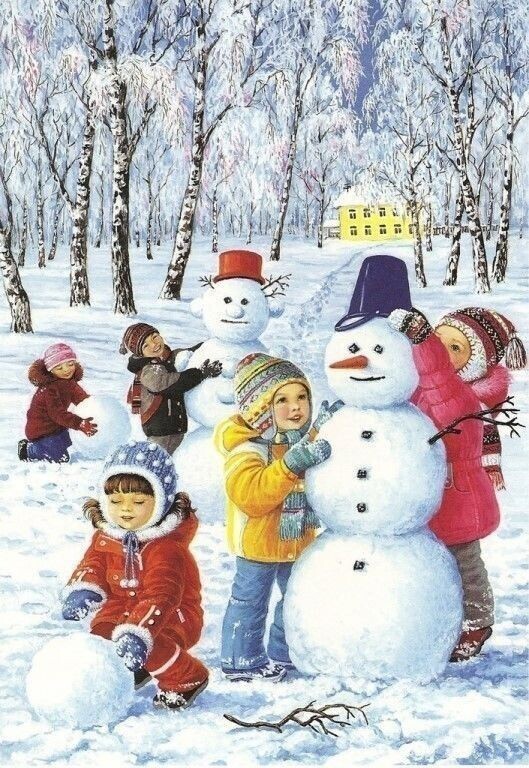 Уважаемые родители! Скоро наступят долгожданные выходные, новогодние каникулы. Каждый ребенок с нетерпением ждет, когда же наступят зимние каникулы, это веселое время, когда не нужно идти в детский сад, а можно весело проводить время со своими близкими и друзьями. Конечно же, родители ждут наступления каникул не меньше, чем их любимые чада, ведь это время, когда они могут полезно и продуктивно провести время со своими детьми.      Новогодние праздники - это сказочное время не только для детей, но и для их родителей. Ведь это отличная возможность вспомнить свое детство, повеселиться от души, а еще сблизиться с детьми и стать для них настоящими друзьями. Отдых в период новогодних каникул должен быть не только полезным, но и увлекательным, чтобы дети вспоминали об этом с радостью и позитивом.       Для того чтобы отдых запомнился, понравился и стал максимально полезным, хочу предложить вам небольшую консультацию-подсказку с предложениями, как интересно провести эти замечательные дни. Постарайтесь комбинировать шумные развлечения и тихий отдых, походы в гости и семейные вечера. Необязательно посещать все мероприятия, которые устраиваются для детей. Выберите те развлечения, которые будут интересны не только детям, но и всей вашей семье. Родители тоже имеют право на интересный и полезный отдых.      Сходите с ребенком на Новогоднее представление. А после обязательно обсудите с ребенком, что он видел: какие были главные герои, что они делали, что чувствовали, какие это герои: положительные или отрицательные. Дома предложите ребенку пересказать сюжет кому-то из членов семьи (папе, сестре, бабушке). Расспросите своего чада, что больше всего ему запомнилось. Пусть дома ребенок нарисует главных героев или какую-нибудь сценку, поиграет в такую же сказку или придумает свое продолжение.       Если позволяет погода, устройте пешую экскурсию. Все учреждения нашего города красиво украшены к новогодним праздникам. Обратите внимание ребенка на украшения, огни и прочее. Обязательно расскажите, что там происходит, какие люди работают – профессии, где учились, есть ли форменная одежда, что они делают и для кого.       На природу всей семьей. Обязательно устраивайте всей семьей выходы на природу несколько раз, я уверена, что у вас надолго останется ощущение хорошего полноценного отдыха и веселого зимнего праздника. Собираясь на прогулку, возьмите с собой мешочек с пшеном (или любой другой крупой), для подкормки птиц. Недаром гласит мудрая народная пословица «Подкорми птиц зимою -послужат тебе весною». Наблюдение за жизнью пернатых, рассказы о том, из чего они строят гнезда, как высиживают птенцов, где зимуют и чем питаются, - подчас становятся открытием не только для ребенка, но и для взрослого. Смастерите кормушки для птиц, используя пакеты из-под сока или молока. Готовые кормушки развесьте на деревьях возле дома. Насыпьте корм. Это может быть овес, семечки подсолнечника, семена тыквы, крошки пшеничного хлеба, пшено, сушеные ягоды, кусочки фруктов и, даже, несоленое сало. Но запомните: ржаной хлеб, кожуру цитрусовых фруктов птицам давать нельзя, это опасно для их здоровья. Для детей это будет не только увлекательная игра, но и настоящий урок доброты!       И конечно же не забывайте про подвижные игры:«Снежные мишени»Набейте мешочки песком, но не очень плотно, они должны быть мягкими. Предложите детям слепить несколько пирамид из снежков. Разделитесь на две команды так, чтобы у каждой была своя пирамида и несколько «снарядов»- мешочков.Задача игроков - разрушить свою пирамиду быстрее соперников. Затем можно сделать снежки заново и продолжить игру.«Пришла зима»Задача участников этой игры - быстро и четко показывать то, что говорит ведущий. Все игроки выстраиваются в большой круг. Ведущий говорит: «Пришла зима» — все прыгают на месте. По команде «Пошел снег» все должны встать на месте и покружиться вокруг себя, подняв руки вверх. Команда «Завыла вьюга» - все бегут по кругу. По сигналу ведущего «Началась метель» игроки стараются идти на полусогнутых ногах. «Намела метель сугробов» - все должны присесть, наклонить голову и обхватить ноги руками. Сначала ведущий произносит команды медленно, затем все быстрее и быстрее. Участник, который замешкался или выполнил другое действие, выбывает из игры.       Можно заняться лепкой. Приготовьте солёное тесто и лепите из него с всякое - разное. Делается солёное тесто легко: 200 г соли, 200 г муки и 125мл воды. После того, как из теста вылеплено то, что было задумано, фигурки можно запечь в духовке, а потом раскрасить.       Настольные игры. А сколько настольных игр незаслуженно пылится на полках шкафов в каждом доме! Дети вряд ли смогут их освоить самостоятельно, а вот совместные игры с родителями подарят ребятам поистине незабываемые минуты. Кроме того, есть игры, которые учат думать, и будут интересны в любом возрасте – шашки, шахматы. Поиграйте в игру «Чудесный мешочек»: завяжите глаза ребенку, пусть он вынимает из сумки их на ощупь и пытается объяснить, что ему попалось. Такая игра хорошо тренирует мелкую моторику, а также стимулирует тактильные ощущения. Если ребенок склонен к тихим занятиям, игра в конструктор, мозаика и пазлы, конечно, придутся ему по душе.      Новогодние каникулы – отличное время, чтобы: устроить со своими детьми и их друзьями «Мастерскую Деда Мороза». Кто сказал, что Мастерская работает только до Нового года? Вовсе нет! Вырезать снежинки, делать ёлочные игрушки и гирлянды, учиться красиво паковать подарки можно до самого Старого Нового года.      И конечно, книга… Дед Мороз против не будет, точно: читать каждый день ребенку хотя бы по одной сказке. Читайте детям сказки, читайте вместе с детьми. Читать сказку нужно так, чтобы ребенок сопереживал поступкам героев, с восторгом воспринимал добро и всей душой противился злу. Ведь сказка помогает формировать речь ребенка, его эмоциональную жизнь, воспитывает умение удивляться разнообразию мира, развивает воображение и фантазию.       Дорогие родители! Как бы вы ни задумали провести выходные дни с детьми, это должно нравиться и вам, и им. Выкиньте на время из головы все свои проблемы и расслабьтесь. Главное – чтобы удовольствие получила вся семья. И дети, и взрослые.Вот секрет счастливых семейных праздников. Очень хочется надеется, что эта консультация-подсказка поможет, вам родителям организовать совместный отдых с детьми. И подарит много радостных, запоминающихся минут.Счастливого Нового года и Рождества!